11221GRATUIT + Alexa mélange de 
limonade avec d’eau. Combien de liquide a-t-elle en tout ?2– 1Jérôme a un plateau plein de brownies.     Il a mangé des brownies. Combien reste-t-il ? + Aleshia a besoin de de terre et d’engrais pour son jardin. Quelle quantité de mélange aura-t-elle au total ?3 – Pour une recette, Lenor a besoin d’une tasse de farine. Pour une autre, elle a besoin de d’une tasse. Quelle est la différence de farine nécessaire ?+ + + Jabar a marché d’un kilomètre, puis d’un kilomètre jusqu’à la bibliothèque. Combien de kilomètres a-t-il parcourus en tout ?1– Le jus d’orange est vendu en bouteilles de 2 l. Si tu utilises l de jus dans un frappé aux fruits, combien de jus reste-t-il ?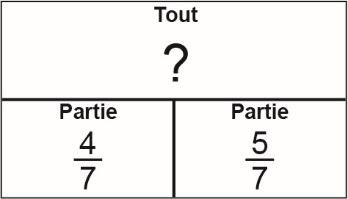 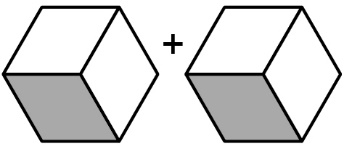 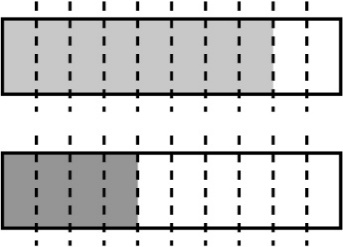 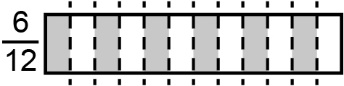 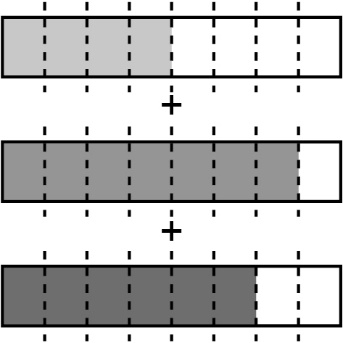 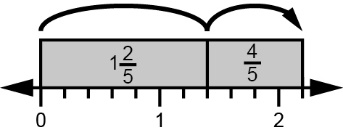 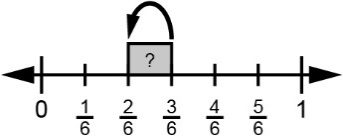 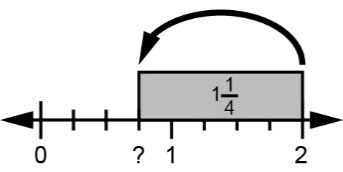 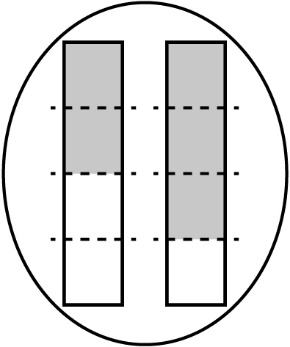 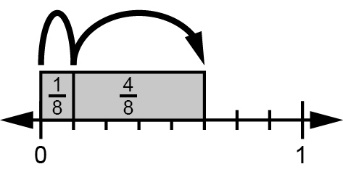 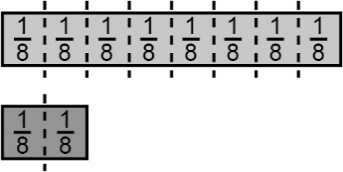 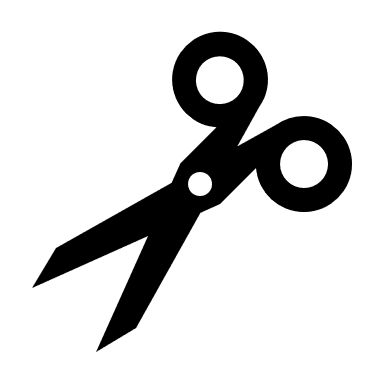 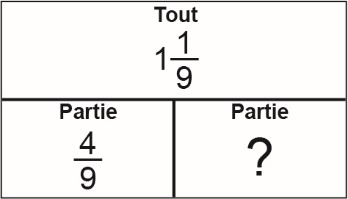 GRATUIT